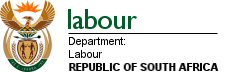 DEMOGRAPHIC PROFILE OF THE NATIONAL AND REGIONAL ECONOMICALLY ACTIVE POPULATIONWHERE TO FIND INFORMATION ABOUT THE ECONOMICALLY ACTIVE POPULATION (EAP)?Statistics South Africa provides demographic data using Quarterly Labour Force Surveys (QLFS) from time to time.  The Quarterly Labour Force Surveys provide statistics on the national and provincial Economically Active Population (EAP) in terms of race and gender. Employers can access this information directly from Statistics South Africa.  This information must be used by employers when consulting with employees, conducting an analysis and when preparing and implementing Employment Equity Plans. This information is reviewed annually, and also made available in the Commission for Employment Equity (CEE) Annual Reports, which may be accessed from the Department of Labour website www.labour.gov.za.